SURYA SEN MAHAVIDYALAYAALUMNI ASSOCIATIONGovt. Aided Degree College[Affiliated to University of North Bengal and Recognized by UGC u/s 2(f) & 12(b)]Surya Sen Colony, Siliguri – 734004, Phone : 0353-2691488  Email : suryasen98@gmail.comMembership fee: ₹50Transaction ID (for online payment only):MEMBERSHIP REGISTRATION FORMPlace:								Signature:Date: 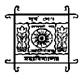 Name in CapitalLettersMaiden Name inCase of femalestudentsAddress for CommunicationFlat No. / Building No. / Name:Flat No. / Building No. / Name:Flat No. / Building No. / Name:Address for CommunicationArea Name:Area Name:Area Name:Address for CommunicationStreet Name:Street Name:Street Name:Address for CommunicationCity:Post office:State:Address for CommunicationPin code:TelephoneNumbersResidence PhoneOffice PhoneTelephoneNumbersMobile No:Mobile No:Email ID:Year of Passing/BatchSpecializationPresent EmploymentDetailsOrganisation nameAddressDesignation